MUNICÍPIO DE BALSA NOVA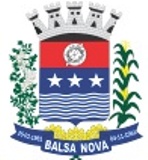 SECRETARIA MUNICIPAL DE OBRASDEPARTAMENTO DE URBANISMOSOLICITAÇÃO DE LICENÇA PARA EVENTO DE FOOD TRUCK EM ESPAÇO PÚBLICO.DADOS DO SOLICITANTE SOLICITAMOS A AUTORIZAÇÃO DE UTILIZAÇÃO DO ESPAÇO PÚBLICO SITO ÀPARA O COMÉRCIO  DEDeclaro serem verdadeiras as informações prestadas e assumo total responsabilidade pelas mesmas, nos termos da legislação em vigor.Estando ciente dos termos da Lei Municipal nº 493/07, Capítulo IV, que rege as atividades de ambulantes, comprometo-me a zelar pelo espaço a ser utilizado e seu entorno, mantendo-o sempre limpo e organizado sem comprometer a segurança e o bem estar das pessoas.DOCUMENTOS NECESSÁRIOS**Cópia do RG e CPF ou CNH do comerciante;Cópia do Cartão do CNPJ ou Contrato Social (última alteração);Cópia do Comprovante de endereço;Fotografia do Trailer/Barraca;Cópia do Alvará de Funcionamento;Cópia da Licença SanitáriaLicença para funcionamento noturno, se for o caso, expedida por órgão próprio da Secretaria de Segurança Pública;Balsa Nova,_____de__________________de ________.______________________________________                                                                                    				ASSINATURAMantenha sempre visível ao público o seu Alvará de Funcionamento, Licença Sanitária e Licença para Food-Truck.RAZÃO SOCIAL: CNPJ nº.:NOME DO EMPREGADOR:CPF nº.:NOME DO COMERCIANTE:CPF nº.:ALVARÁ Nº ALVARÁ Nº LICENÇA SANITÁRIA Nº: TELEFONE: E-MAIL: E-MAIL: ENDEREÇO: ENDEREÇO: PONTO DE REFERÊNCIA:PONTO DE REFERÊNCIA:DESCRIÇÃO DO LOCAL: DESCRIÇÃO DO LOCAL: DATA DO EVENTO:HORÁRIO DO EVENTO: